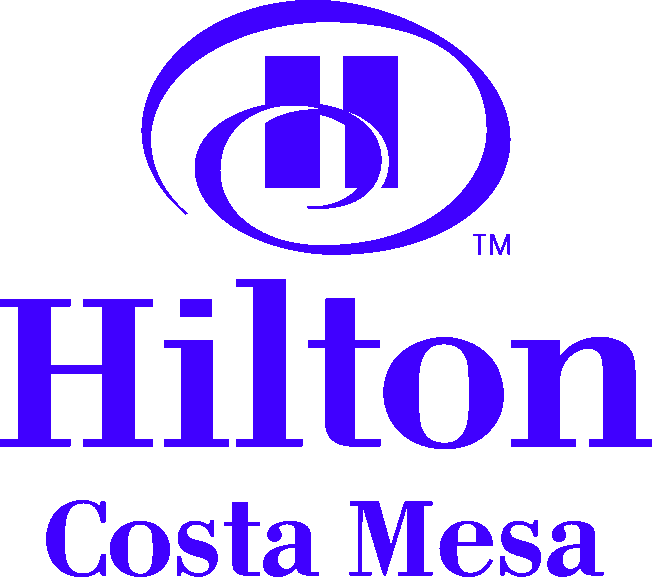 EXHIBITOR Authorization Form – Please email completed form to maribel.ponce@hilton.com Attn: Convention Service ManagerIf you have any questions please call 714.438.4923This form constitutes an authorization to process my credit card for any payment required for the stated person(s) as indicated below.Exhibitor name: ________________________________________________ BOOTH # __________Contact:  _______________________________________________________Telephone #:  _________________	Fax #: __________________Credit Card:  __________  CC# _____________________________	Expiration:  ______________		(Type)Cardholder (Name as Imprinted on Card):  ________________________________________________Billing / Payment:QTY					    		Total $TOTAL				 _______add 7.75% tax.____	Full Payment  FEES.I hereby authorize payment for All Charges for services to be provided by the Hilton Costa Mesa for the event date(s) stated above.  I understand that an approval will be obtained for total charges and a receipt will be mailed.  Any remaining balance resulting from additional charges on the day of your event are due and payable upon completion of the function.I understand if no other arrangements for billing have been established by the completion of the function, all charges will be automatically be processed on the above stated credit card.Special Handling Requests: ________________________________________________________________________________________________________________________________________________________________________________________________________________________				_____________Group/Company authorized signature							Date______     Boxes  0lbs-5lbs @ $5.00 each		 _____________     6lbs-20lbs @ $10 / 21lbs-50lbs @ $15	 _____________      Over 50lbs @ $25.00 each		             _____________     Pallets @ $75.00 each 			 _______